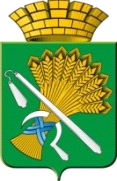 АДМИНИСТРАЦИЯ КАМЫШЛОВСКОГО ГОРОДСКОГО ОКРУГАП О С Т А Н О В Л Е Н И Еот 17.09.2020  N 611     Об организации и проведении мероприятий, посвященных празднованию Дня пожилого человека в Камышловском городском округе в 2020 годуВ целях сохранения уважительного отношения к жителям пожилого возраста, создания условий для организации досуга и массового отдыха жителей Камышловского городского округа в Камышловском городском округе в соответствии с п.п. 24, 37, 55, 57, п. 1., статьи 30 главы 4 Устава Камышловского городского округа, принятого решением Камышловской городской Думы от 26 мая 2005 года N 257 (с изменениями и дополнениями), администрация Камышловского городского округа ПОСТАНОВЛЯЕТ:1. Провести в Камышловском городском округе мероприятия, посвященные Дню пожилого человека на территории Камышловского городского округа в 2020 году.2. Утвердить:1) Состав организационного комитета по подготовке и организации мероприятий, посвященных празднованию Дня пожилого человека в Камышловском городском округе в 2020 году (Приложение 1).2) План мероприятий, посвященных празднованию Дня пожилого человека в Камышловском городском округе в 2020 году (далее План) (Приложение 2).3. Организационному комитету по подготовке и организации мероприятий, посвященных празднованию Дня пожилого человека в Камышловском городском округе в 2020 году разработать и утвердить План организации и проведения мероприятий, посвященных празднованию Дня пожилого человека в Камышловском городском округе в 2020 год. 4. Организаторам реализовать План с учетом действующих ограничительных мер, утвержденных постановлением администрации Камышловского городского округа от   16.03.2020 года N 173 «О проведении мероприятий, направленных на предупреждение и ограничение распространения на территории Камышловского городского округа новой коронавирусной инфекции» (с изменениями) и с соблюдением Санитарно-эпидемиологических правил и Рекомендаций Роспотребнадзора.5. Рекомендовать Межмуниципальному отделу Министерства внутренних дел Российской Федерации «Камышловский» (Кириллов А.А.) обеспечить общественный порядок и безопасность во время мероприятий согласно Плану.Опубликовать Приложение 2 настоящего постановления в газете «Камышловские известия» и разместить на официальном сайте администрации Камышловского городского округа.Контроль за исполнением настоящего постановления отставляю за собой.ГлаваКамышловского городского округа                                               А.В. ПоловниковСостав организационного комитета по подготовке и организации мероприятий, посвященных празднованию Дня пожилого человека в Камышловском городском округе в 2020 году1. Председатель организационного комитета: Половников Алексей Владимирович - глава Камышловского городского округа.2. Секретарь комитета: Светлакова Екатерина Андреевна - методист Муниципального казенного учреждения «Центр обеспечения деятельности городской системы образования».3. Члены организационного комитета:Соболева Алена Александровна – заместитель главы администрации Камышловского городского округа; Бродовикова Алла Ивановна - председатель Совета ветеранов  войны и труда вооруженных сил и правоохранительных органов города и района (по согласованию);Кузнецова Ольга Михайловна - председатель Комитета по образованию, культуре, спорту и делам молодежи администрации Камышловского городского округа; Сенцова Елена Васильевна – начальник организационного отдела администрации Камышловского городского округа; Кириллов Алексей Александрович – начальник Межмуниципального отдела Министерства внутренних дел Российской Федерации «Камышловский»  (по согласованию);Озорнин Сергей Владимирович – главный редактор газеты «Камышловские известия» (по согласованию);Литвинчук Екатерина Николаевна –   директор общества с ограниченной ответственностью «Камышловское телевидение» (по согласованию);Фадеев Дмитрий Юрьевич – директор Муниципального казенного учреждения «Центр обеспечения деятельности администрации Камышловского городского округа;	Мотыцкая Вера Борисовна - директор государственного автономного учреждения социального обслуживания «Комплексный центр социального обслуживания населения Камышловского района» (по согласованию).План мероприятий в рамках проведения Дня пожилого человекана территории Камышловского городского округа в 2020 годуМАУ ДО «КДШИ N 1» - Муниципальное автономное учреждение дополнительного образования «Камышловская      детская школа искусств N 1»МБУК – Муниципальное бюджетное учреждениеАМУК КГО «ЦКиД» - Автономное муниципальное учреждение культуры Камышловского городского округа «Центр культуры и досуга»ГАУ «КЦСОН Камышловского района» - Государственное автономное учреждение «Комплексный центр социального обслуживания населения Камышловского района»МКУ «ЦОДА» - Муниципальное казенное учреждение «Центр обеспечения деятельности городской системы               образования»Приложение N1УТВЕРЖДЕН постановлением администрации Камышловского городского округа от 17.09.2020 N 611Приложение N2УТВЕРЖДЕН постановлением администрации Камышловского городского округа от 17.09.2020 N 611НомерсрокиМероприятияДата и время проведенияМесто проведенияПримечаниеОтветственныйисполнитель123456Культурно-массовые мероприятияКультурно-массовые мероприятияКультурно-массовые мероприятияКультурно-массовые мероприятияКультурно-массовые мероприятияКультурно-массовые мероприятия1.Концертная программа «Мудрой осени счастливое мгновение»1 октября12.00 Муниципальное автономное учреждениедополнительного образования«Камышловская детская школа искусств N 1»Мероприятие состоится бесплатно на прилегающей территории учрежденияОлонцева Ю.О, Директор МАУ ДО «КДШИ №1»       2.Пешая прогулка «Нижняя Торговая площадь: вчера и сегодня» 29 сентября - 2 октябряЦентральный городской сквер г. Камышлова, ул. К. Маркса (Торговая)Бесплатно, по предварительной записиШумкова А.С.,и. о. директора МБУК «Камышловский музей»3.Бесплатное посещение постоянных музейных экспозиций и выставок30 сентября - 1 октября 09.00-18.00 час.МБУК» Камышловский музей», г. Камышлов, ул. Гагарина,9Бесплатно, при наличии средств индивидуальной защитыШумкова А.С.,и. о. директора МБУК «Камышловский музей»4.Концертная программа «Мы молоды всегда»1 октября 14.00 АМУК КГО «ЦКиД»По пригласительным, бесплатно, с наполняемостью не более 50% зала, при наличии средств индивидуальной защитыКанева М.Н., директор АМУК КГО «ЦКиД»5.Путешествие в кулинарию прошлогоС 14 по 30 сентября Ссылки на сайт: https://ok.ru/ckid96В онлайн форматеКанева М.Н., директор АМУК КГО «ЦКиД»6.Выставка-конкурс декоративно-прикладного творчества в рамках Фестиваля творчества людей старшего поколения «Осеннее очарование» -2020С 7 по 30сентябряАМУК КГО «ЦКиД» По пригласительным, бесплатно, при наличии средств индивидуальной защитыКанева М.Н., директор АМУК КГО «ЦКиД»7.Участие в областном конкурсе фотографий «От всей души с поклоном и любовью!», посвященном Дню пожилого человекас 1 сентября по 1 октября на официальном сайте СГОДНТ www.sgodnt.ru.В онлайн форматеКанева М.Н., директор АМУК КГО «ЦКиД»8.Участие в онлайн фестивале творчества людей старшего поколения Свердловской области  «Осеннее очарование»22 октября на сайте СГОДНТ www.sgodnt.ru.В онлайн форматеКанева М.Н., директор АМУК КГО «ЦКиД»9.Участие в окружном этапе выставки-конкурса декоративно-прикладного творчества в рамках Фестиваля творчества людей старшего поколения «Осеннее очарование» 2020С 25 сентябряВыставки-конкурса в формате онлайн транслируется на официальных сайтах всех организаторов мероприятияВ онлайн форматеКанева М.Н., директор АМУК КГО «ЦКиД»10.Мастер- класс по формированию здорового образа жизни для получателей социальных услуг отделения временного проживания«Делай с нами, делай как мы»3 сентября  10.00ГАУ «КЦСОН Камышловского района»с. СкатинскоебесплатноМотыцкая В.Б., директор ГАУ «КЦСОН Камышловского района»11.Фотогалерея «Селфи с бабушкой/дедушкой»Сентябрь Социальная сеть «Одноклассники»бесплатноМотыцкая В.Б., директор ГАУ «КЦСОН Камышловского района»12.«Вспомним себя молодыми!»  виртуальная выставка фотографий граждан пожилого возраста из семейного архиваСентябрьОфициальный сайт ГАУ «КЦСОН Камышловского района» http://zabota054.msp.midural.ru,социальная сеть «Одноклассники»бесплатноМотыцкая В.Б., директор ГАУ «КЦСОН Камышловского района»13.Книжная выставка «10 мотивирующих книг для пожилых»4 сентябряОфициальный сайт ГАУ «КЦСОН Камышловского района» http://zabota054.msp.midural.ruбесплатноМотыцкая В.Б., директор ГАУ «КЦСОН Камышловского района»14.Мастер-класс «Букет осени моего сада»Сентябрь Социальная сеть «Одноклассники»бесплатноМотыцкая В.Б., директор ГАУ «КЦСОН Камышловского района»15.Музыкальная шкатулка «Душа поет»21сентябряОфициальный сайт ГАУ «КЦСОН Камышловского района» http://zabota054.msp.midural.ruбесплатноМотыцкая В.Б., директор ГАУ «КЦСОН Камышловского района»16.Виртуальный день открытых дверей «Для Вас всегда открыта дверь…»22 сентябряГАУ «КЦСОН Камышловского района»бесплатноМотыцкая В.Б., директор ГАУ «КЦСОН Камышловского района»17.Поздравление получателей социальных услуг на дому с Днем пожилого человека1 октябряпо телефону, мессенджеры whatsapp, viber, telegramбесплатноМотыцкая В.Б., директор ГАУ «КЦСОН Камышловского района»18.Виртуальный концерт-поздравление учащихся МКОУ «Скатинская СОШ»«От всей души с поклоном и любовью»1 октябряОфициальный сайт ГАУ «КЦСОН Камышловского района» http://zabota054.msp.midural.ruСоциальная сеть «Одноклассники»,мессенджеры whatsapp, viberбесплатноМотыцкая В.Б., директор ГАУ «КЦСОН Камышловского района»19.Онлайн обзор «Через поколения: дедушки, бабушки и внуки в детской литературе»1 октября 2020https://vk.com/kambiblhttps://ok.ru/kambibl В онлайн форматеЛавренцева М.Э., директор МБУК «КЦБС»20.Онлайн выставка к юбилею «четверговцев»1 октября 2020https://vk.com/kambiblhttps://ok.ru/kambibl В онлайн форматеЛавренцева М.Э., директор МБУК «КЦБС»21.Выставка «История дома купца Бойцова»1 октября 2020https://vk.com/kambiblhttps://ok.ru/kambibl В онлайн форматеЛавренцева М.Э., директор МБУК «КЦБС»22.Интеллектуальная викторина «День добра и уважения»1 октября 2020https://vk.com/kambiblhttps://ok.ru/kambibl В онлайн форматеЛавренцева М.Э., директор МБУК «КЦБС»Разъяснительно-консультационная работа с населением	Разъяснительно-консультационная работа с населением	Разъяснительно-консультационная работа с населением	Разъяснительно-консультационная работа с населением	Разъяснительно-консультационная работа с населением	Разъяснительно-консультационная работа с населением	1.«Горячий телефон» Выделение телефонного номера для организации «горячей линии» для пенсионеров по вопросам проведения мероприятий, посвященных Дню пожилого человека, и вопросам социального обслуживания15 сентября по 1 октября пн.-чт. 08.00-17.00,птн. 08.00.-16.00ГАУ «КЦСОН Камышловского района»бесплатноМотыцкая В.Б., директор ГАУ «КЦСОН Камышловского района»2.Мастер – класс по применению реабилитационной технологии на дому «Аплодисменты здоровья»22 сентябряГАУ «КЦСОН Камышловского района»бесплатноМотыцкая В.Б., директор ГАУ «КЦСОН Камышловского района»3.Кибербезопасность в сети -Интернет15 сентябряОфициальный сайт ГАУ «КЦСОН Камышловского района» http://zabota054.msp.midural.ruбесплатноМотыцкая В.Б., директор ГАУ «КЦСОН Камышловского района»Освещение в СМИОсвещение в СМИОсвещение в СМИОсвещение в СМИОсвещение в СМИОсвещение в СМИ1.Размещение плана мероприятий в рамках проведения Дня пожилого человека на территории Камышловского городского округа в 2020 на официальных сайтах Камышловского городского округа, организаций, в средствах массовой информации25 сентябряСайт Камышловского городского округа, сайты организаций, газета «Камышловские известия», ООО «Камышловское телевидение»Фадеев Д.Ю., директор МКУ «ЦОДА»2.Подготовка информации о мероприятиях в рамках проведения Дня пожилого человека на территории Камышловского городского округа в 2020 году для газеты «Камыловские известия», ООО «Камышловского телевидения»2 октябряСайт Камышловского городского округа, сайты организаций, газета Камышловские известия», ООО «Камышловское телевидение»Фадеев Д.Ю., директор МКУ «ЦОДА»